ΕΝΔΕΙΚΤΙΚΗ ΘΕΜΑΤΟΛΟΓΙΑ ΓΙΑ ΤΟ 2Ο ΜΑΘΗΤΙΚΟ ΦΕΣΤΙΒΑΛ ΡΗΤΟΡΙΚΗΣ ΤΕΧΝΗΣ ΜΕ ΘΕΜΑ: «ΣΚΕΦΤΟΜΑΙ… ΕΚΦΡΑΖΟΜΑΙ…ΕΠΙΚΟΙΝΩΝΩ…Η ΤΕΧΝΗ ΣΤΗ ΖΩΗ ΜΑΣ ΜΕΣΑ ΑΠΟ ΤΗΝ ΤΕΧΝΗ ΤΟΥ ΛΟΓΟΥ»Α. ΕΝΔΕΙΚΤΙΚΑ ΘΕΜΑΤΑ ΑΥΘΟΡΜΗΤΟΥ ΛΟΓΟΥΘέματα αυθόρμητου λόγου εμπνευσμένα από τίτλους ποιημάτων για τους μαθητές των τάξεων Δ΄, Ε’ και ΣΤ΄.1) Το κοχύλι (Οδυσσέας Ελύτης)2) Ο γλάρος (Οδυσσέας Ελύτης)3) Ειρήνη (Γιάννης Ρίτσος)4) Καλοκαίρι (Γιάννης Ρίτσος)5) Όσο μπορείς (Κωνσταντίνος Καβάφης)6) Ένα παιδί (Τόλης Νικηφόρου)7) Ο μαρκαδόρος (Τζιάνι Ροντάρι)8) Η δική μου προσευχή (Ντίνα Χατζηνικολάου)9) Ας δώσουμε τον κόσμο στα παιδιά (Ναζίμ Χικμέτ)10) Να σ' αγναντεύω θάλασσα (Κώστας Βάρναλης)Θέματα αυθόρμητου λόγου εμπνευσμένα από τίτλους πινάκων Ελλήνων και ξένων ζωγράφων για τους μαθητές των τάξεων Δ΄, Ε΄και ΣΤ΄ Πίνακας 1. Mητέρα και παιδί (1883), Schjefbeck Helene, Λάδι σε καμβά 115Χ172cm,  Πηγή: https://www.wikiart.org/en/helene-schjerfbeck/mother-and-child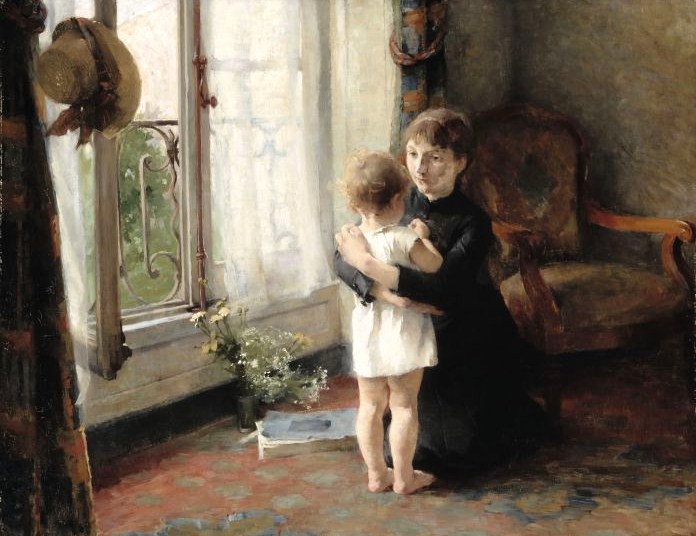 Πίνακας 2. Λουλούδια, Νικόλαος Γύζης (πριν το 1895), Λάδι σε μουσαμά, 58Χ42εκ.Πηγή: http://www.nationalgallery.gr/el/zographikh-monimi-ekthesi/painting/h-astikh-taxi-kai-oi-zographoi-tis/nekri-phusi/anthi-61200.html 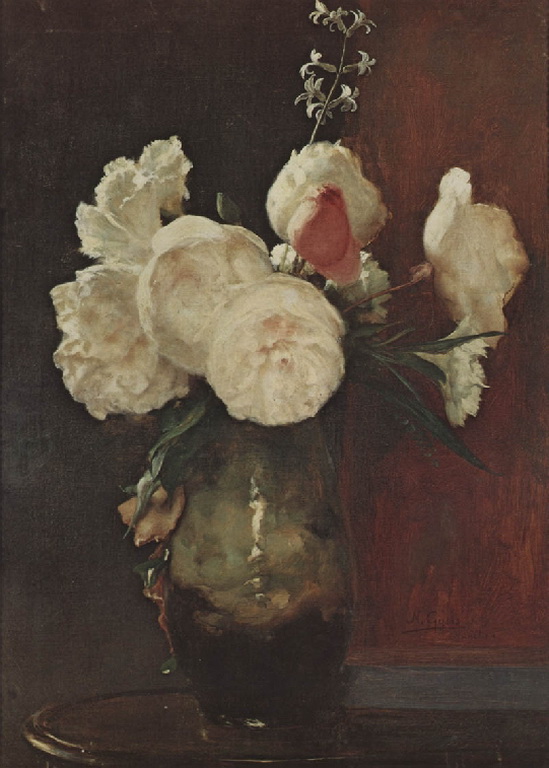 Πίνακας 3: To τραπέζι, Γιάννης Μόραλης (1947), Λάδι σε μουσαμά, 100Χ63 εκ. Πηγή: https://www.wikiart.org/en/yiannis-moralis/still-life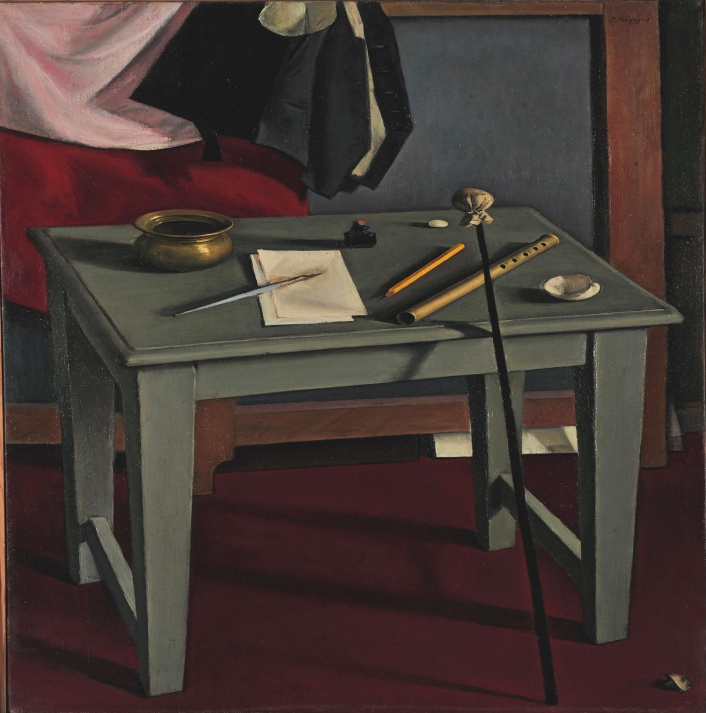 Πίνακας 4: To ψάθινο καπέλο, Nικόλαος Λύτρας (1925), Λάδι σε μουσαμά, 86Χ66εκ.Πηγή: https://www.europeana.eu/portal/el/record/2063620/GRE_280_07.html 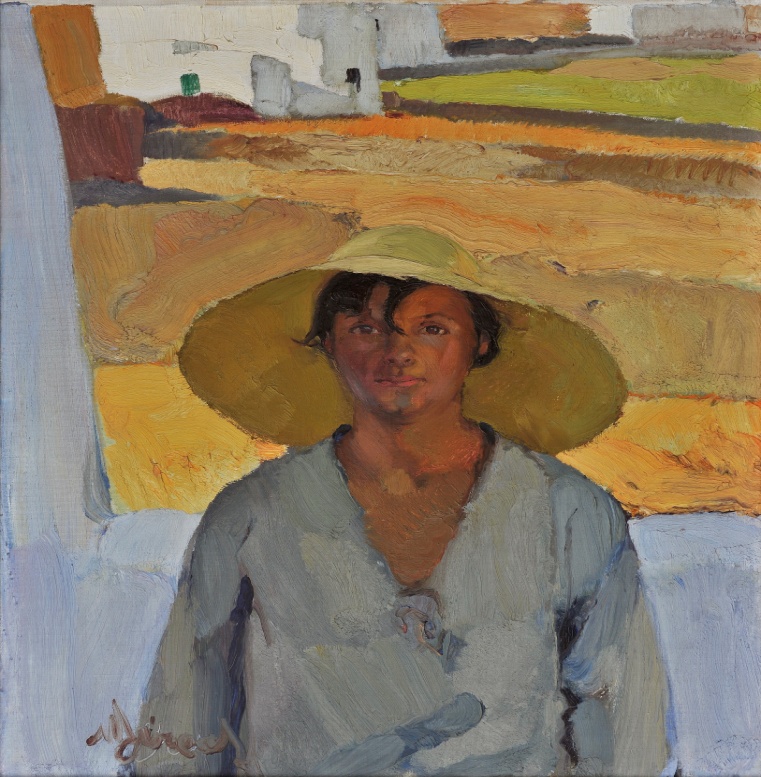 Πίνακας 5: To χρυσόψαρο, Paul Klee (1925), Λάδι και νερομπογιά σε χαρτί, 69.2 x 49.6 cm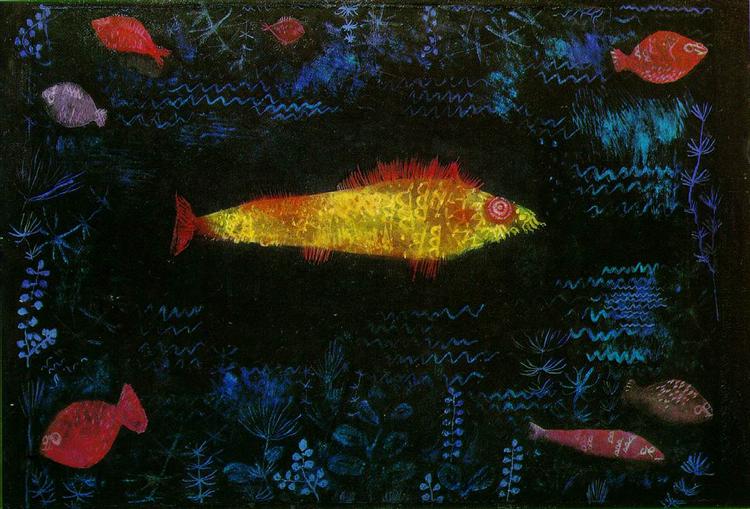 Πηγή: https://www.wikiart.org/en/paul-klee/the-goldfish-1925Πίνακας 6: Οικογένεια, Γιώργος Σικελιώτης (1961-1970), Ακρυλικό σε μουσαμά, 122X100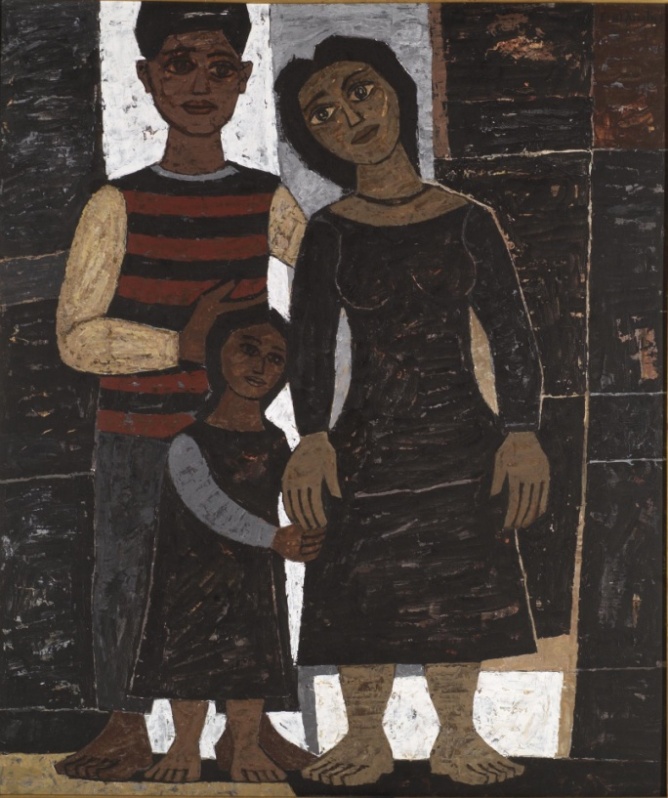 Πηγή: https://www.nationalgallery.gr/el/zographikh-monimi-ekthesi/painting/meta-ton-polemo/i-genia-tou-30-meta-ton-polemo-kai-oi-epigonoi-tis/oikogeneia-6339.htmlΠίνακας 7: To παιδί με το περιστέρι, Πάμπλο Πικάσσο (1901), Λάδι σε μουσαμά, 73X54 εκ. 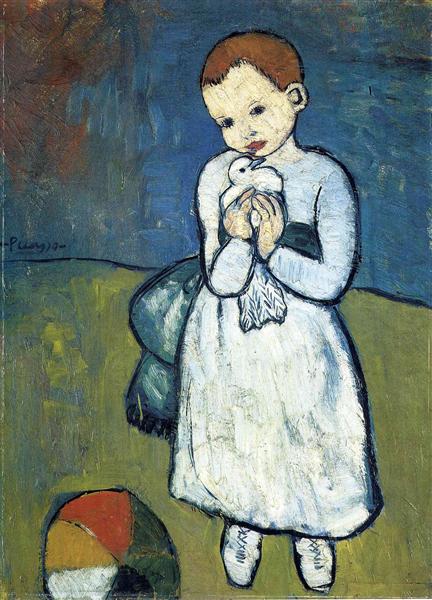 Πηγή: https://www.wikiart.org/en/pablo-picasso/child-with-dove-1901Πίνακας 8: Μουσική, Henri Matisse (1910), Λάδι σε μουσαμά, 260Χ389 εκ. 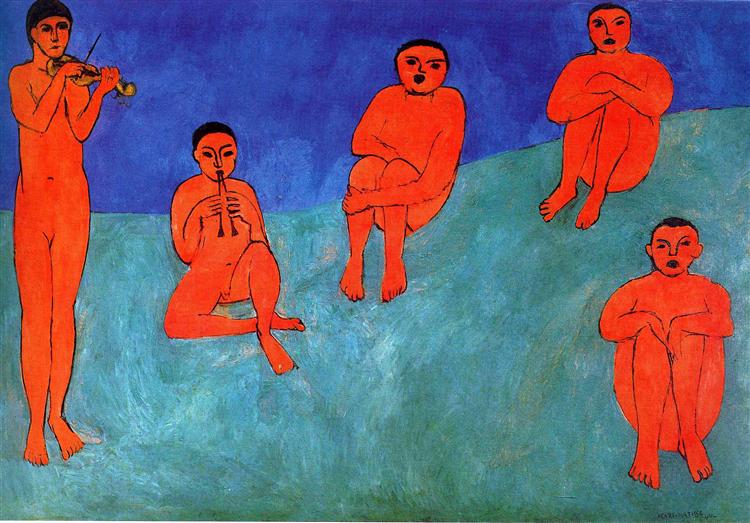 Πηγή: https://www.wikiart.org/en/henri-matisse/music-1910Πίνακας 9: Tηλέφωνο, Andy Warhol (1961), Aκρυλικό και μολύβι σε καμβά, 72Χ54 ίντσες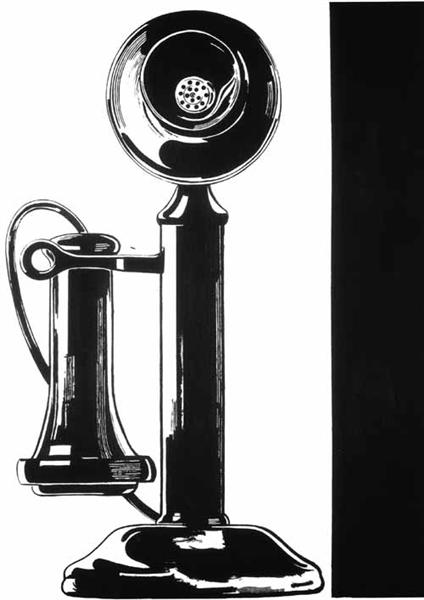 Πηγή: https://www.wikiart.org/en/andy-warhol/telephoneΠίνακας 10: Το κίτρινο πουλόβερ, Prudence Heward (1936), Λάδι σε μουσαμά, 116.2 x 122.2 εκ. 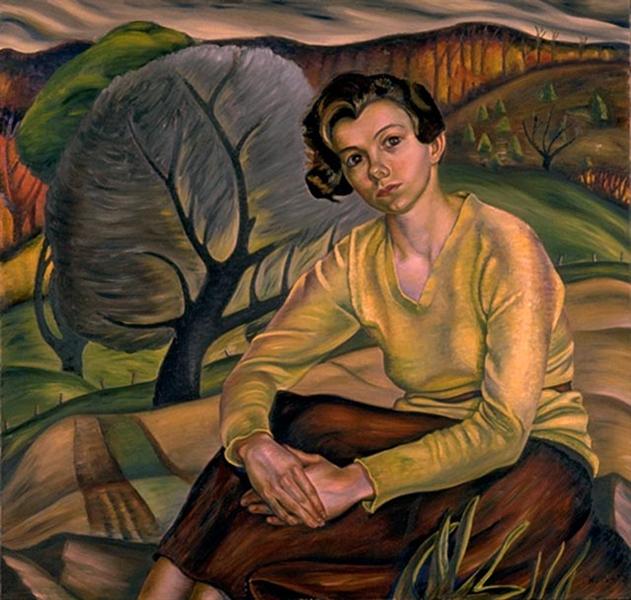 Πηγή: https://www.wikiart.org/en/prudence-heward/girl-in-yellow-sweater-1936Β. ΘΕΜΑΤΑ ΓΙΑ ΤΗ ΣΥΖΗΤΗΣΗ ΤΗΣ ΓΥΑΛΑΣ (ΣΤ΄τάξη)Θα πρέπει τα παιδιά του Δημοτικού να χρησιμοποιούν κινητά τηλέφωνα;Θα πρέπει τα παιδιά να περνούν τον ελεύθερο χρόνο τους παίζοντας ηλεκτρονικά παιχνίδια;Θα πρέπει να καταργηθούν οι τηλεοπτικές διαφημίσεις κατά τη διάρκεια των παιδικών εκπομπών; ©ΙΝΣΤΙΤΟΥΤΟ ΡΗΤΟΡΙΚΩΝ ΚΑΙ ΕΠΙΚΟΙΝΩΝΙΑΚΩΝ ΣΠΟΥΔΩΝ ΕΛΛΑΔΑΣ (ι.ρ.ε.σ.ε.)